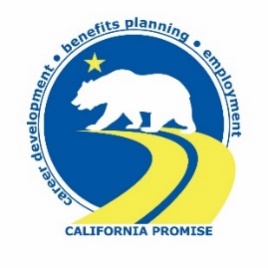 CaPROMISE  Interventions Check Sheet Students Initials/Participant ID				         Reporting Date: 		Participants must receive semimonthly contact to provide the interventions    * Required Interventions and Strategies for CaPROMISE service groupPerson Centered Planning *    Last Updated: 				ICAP * – Individualized Career Action Plan – developed for each 	participant and used to drive the PROMISE interventions  		Re-Consent signed___________________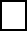 		DOR Referral_________________________		Regional Center Client_______________                   The DMS system will count an individual student’s ICAP initially acceptable when at least one goal in one of the following Cores Categories is completed			  Education     		Date Updated 					                Employment	 	Date Updated 						  Benefits Planning 		Date Updated 			It is requirement that each participant have at least one goal in all three of these core categories by the end of year 3.  (9-30-16)All CaPROMISE service youth should participate in one or more activity in each of the 5 Core Services detailed below including required interventions. Case Management (Check all areas for reporting period)Identify, locating and arranging for needed services for SSI Youth ages 14-16 and their familiesCoordinating services provided by CaPROMISE with other services that are available in the larger service delivery systemsTransition planning to assist students in setting post k-12 school goals and facilitate their transition to an appropriate post K-12 setting including postsecondary education, training or competitive employment in an integrated settingFinancial Planning/Benefits Mgmt (Check all areas for reporting period)Financial Planning and Benefits Counseling for IndependenceWage ReportingWork IncentivesCareer and Work Based Learning Experience*School Based activities related to transition and career planningVolunteer Work/Unpaid Work Experience* – Required – Minimum of one must be provided per youth	Date:				Paid Work Experience *– Required -Minimum of one must be provided per youth				Date:				   Work-based Learning Experiences    Date: 			Parent Training and Information	   Referral information – initial meetings with families	    Coaching – group and individual	    Family Resource Center SupportOther Services and Supports (For additional specifics, please refer to the CaPROMISE Tool Kit.)Youth Development ActivitiesThis is a process that prepares a youth to meet the challenges of growing up to achieve his or her full potential. It is promoted through activities/experiences that develop social, ethical, emotional, physical, and cognitive competencies.Ex.: mentoring, leadership development, community services, career ladder planning/preparation, entrepreneurial skills training, etc.Extended and Experiential learning opportunitiesStudents learn through student rather than instructor centered experiences by doing, discovering, reflecting and applying.Ex: job/college fairs, business partner interviews, career related clubs/events, community events, service learning, one-day volunteer activity, etc.Employer EngagementMaking connections with business partners including HR, department heads and co-workers to ensure successful work training and employment opportunities.Ex: establishing relationships with key staff within a business, promote understanding of disability disclosure, developing appropriate no cost/low cost accommodations, providing disability related training, supporting on the job success.Health, Behavioral Management and Wellness ServicesTraining in the Use of Technology and Assistive Technology Services and DevicesIndependent Living Activities	